 First Name of Application CV No: 370470Whatsapp Mobile: +971504753686 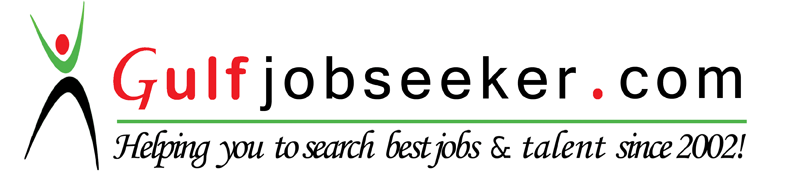 To obtain a management position with a dynamic corporation where, I can use my energy and skills to develop myself and to motivate, lead and encourage employee productivity.MBA in (International Shipping Logistics & Marketing) graduate, with nearly 2 years of experience in STAR TRADERS as Assistant Purchasing Manager cum Route Planner. Budget planning, warehouse, stock reporting, documentation, and knowledge about the import export documentation, and shipping procedures.MASTER OF BUSINESS ADMINISTRATION (MBA) in International Shipping Logistics and Marketing (GURUVAYURAPPAN INSTITUTE OF MANAGEMENT, COIMBATORE 2013-2015 affiliated to BHARATHIAR UNIVERSITY)BACHELOR OF COMMERCE (B.com) in finance (S A F I INSTITUTE OF ADVANCED STUDIES. VAHAYOOR MALAPPURAM 2009-2012 affiliated to UNIVERSITY OF CALICUT)Nearly 2 years of work experience in STAR TRADERS as Assistant Purchase Manager cum Route planner.Checking the availability of the goods in the warehouse.Maintaining the stock reports.Maintain records of goods ordered and received.To ensure the availability of proper quantity and quality of  materials for the smooth functioning of the businessTo purchase materials at reasonably low cost, without compromising on the quality of the goods.Finding out of the substitute productsIdentify and develop new vendors and maintain good relationship with them.Control purchasing department budgets.Analyze market and delivery system in order to assess present and future material availability.Preparation of efficient route plans for the delivery of the product to the customers.1Project Title	: A study on operational activities and to solve the customerrelated  issues of KERALA ROADWAYS PVT LTD , corporate office, KeralaMini project	: An organizational review of PROMPT GROUP & financialanalysis of PROMPT SYSTEMS,  Kerala.SOFTWARE SKILLMS WordMS ExcelMS Power PointTEC SAVVENGLISH   /  MALAYALAM	: Read, Write, SpeakARABIC  /	HINDI	: Read, WriteTAMIL	: SpeakACHIEVEMENTSPresident of STUDENT MANAGEMENT ASSOCIATION (VISION) of college during 2014-15 (GURUVAYURAPPAN INSTITUTE OF MANAGEMENT, COIMBATORE 2013-2015 affiliated to BHARATHIAR UNIVERSITY)Student representative of B.com department during graduation (S A F I INSTITUTE OF ADVANCD STUDIES. VAHAYOOR MALAPPURAM 2009-2012 affiliated to UNIVERSITY OF CALICUT)Social activity : Volunteer in National Service Scheme during graduation 2009-2011PERSONAL STRENGTHSGood communication skillsPresentation skillsMaintaining Good relationshipLeadership skillsAbility to work in a teamDate of Birth	:	27 June 1989Gender	:	MaleMarital status	:	SingleNationality	:	IndianReligion	:	Islam2